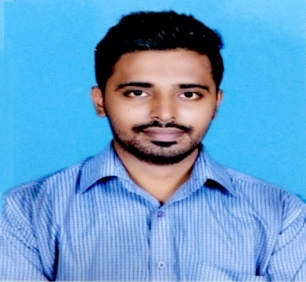 SREENATHMail ID	:  sreenath.374884@2freemail.com  Career Objective: Energetic Mechanical Engineer with experience in Aluminium-casting Production and Quality Inspections is looking to grab a new opportunity and environment, where I can expose myself and Contribute towards organization’s goal and achievement.Educational Qualifications:Bachelor of Engineering, in Mechanical Engineering at Chennai Institute of Technology,2015.Higher Secondary School, at T.T.A.Mat.Hr.Sec.School,2011.SSLC, at T.T.A.Mat.Hr.Sec.School,2009. Technical Qualification:QA/QC ( Piping Inspection, Basic Welding Inspection).NDT-ASNT Level 2 (LPT,MPT,UT,RT).  Work Experience:Company    	:	RENAULT-NISSAN Automotive India Pvt.Ltd.Designation 	:  	Graduate Engineer (Al-Casting)Department  	:  	QA-QCExperience    	:  	1 yearCompany        	: 	RR Automations Pvt.Ltd. 	Designation    	: 	Production TraineeDepartment    	: 	Production 	Experience    	:	10 months Duties and Responsibilities as Graduate Engineer:Follow 5S in the working environment.Confirm with the standards and specifications of the part regularly.Check sheets are to be verified in the working environment.Calibrate instruments before inspection.Make Part inspection both visually and using measuring instruments.Inspect part by Liquid Penetrant Test.In case of part, not within the limit, SCW procedure is followed.Making report on Conformance and Non Conformance parts of the total inspected.Update and Maintain daily status of records.  Duties and Responsibilities as Production Trainee:Allocate work to every member of the team.Responsible to achieve the target, day by day activities.Ensure quality of the component, to be moved.Make a database, on Conformance and NC components.Verify and scan labels to mention the part production per day.  Highlights:Leadership skills.Adapt to any environment.Proficient in communication skills.Basic Knowledge in MS Word, MS Excel, 5S, QMS, EMS.  Personal Details:D.O.B			: 	24th September, 1992        	Gender			: 	Male 	Languages Known	: 	Malayalam, English, Hindi, Tamil  Passport Details:Date of Issue		: 	20th October 2015Date of Expiry		:	19th October 2025. Declaration: I hereby declare that the above particulars are true to the best of my knowledge and belief.Place. : Dubai							                    Sreenath